CATEGORIA DOCENTE ACTUAL: 			FACULTAD:  	DEPARTAMENTO ACADEMICO: ACUERDO CON EL QUE SE APROBÓ LA COMISIÓN DE ESTUDIOS INICIAL: .	NÚMERO Y FECHA DEL CONTRATO DE LA COMISIÓN DE ESTUDIOS INICIAL: VALOR ACTUAL DE LA MATRÍCULA POR SEMESTRE: SI la comisión de estudios se está desarrollando en el exterior, se deben adjuntar los siguientes soportesÚltimo desprendible de nómina.Carta concepto sobre la prórroga requerida emitida por la Universidad o director del programa o director de la tesis de doctorado.Soporte justificación del pago de la matrícula durante la prórroga (extracto de la norma y/o correo electrónico).Soporte valor actual de la matrícula.Soporte justificación del pago de cursos intersemestrales o adicionales previstos en el periodo de prórroga.En el caso del transporte aéreo requerido anexar cotización.Cotización del Seguro Médico Internacional.En el caso de tener beca por alguna entidad nacional o internacional anexar soportes.Informes de ejecución de la comisión remitidos a la rectoría y/o la decanatura correspondiente.Carga académica actual en la que se aprecie la información de las asignaturas.Soporte que autorice realizar la pasantía internacional en caso de que este se encuentre pendiente y aprobada en la comisión de estudios original.SI la comisión de estudios se está desarrollando en Colombia, se deben adjuntar los siguientes soportesÚltimo desprendible de nómina.Carta concepto sobre la prórroga requerida emitida por la Universidad o director del programa o director de la tesis de doctorado.Soporte justificación del pago de la matrícula durante la prórroga (extracto de la norma y/o correo electrónico).Soporte valor actual de la matrícula.Soporte justificación del pago de cursos intersemestrales o adicionales previstos en el periodo de prórroga.En el caso del transporte aéreo requerido anexar cotización.En el caso de tener beca por alguna entidad nacional o internacional anexar soportes.Informes de ejecución de la comisión remitidos a la rectoría y/o la decanatura correspondiente.Carga académica actual en la que se aprecie la información de las asignaturas.Nota Importante: Si requiere otra actividad relacionada con el desarrollo de la prórroga, deberá adjuntarse el soporte que acredite dicha necesidad.DATOS GENERALES DEL SOLICITANTEDATOS GENERALES DEL SOLICITANTEDATOS GENERALES DEL SOLICITANTEDATOS GENERALES DEL SOLICITANTEDATOS GENERALES DEL SOLICITANTEDATOS GENERALES DEL SOLICITANTENombres y apellidos:Tipo Identificación:Número IdentificaciónCódigo:INFORMACIÓN LABORALPRODUCTIVIDAD INTELECTUAL Y/O PUBLICACIONESPRODUCTIVIDAD INTELECTUAL Y/O PUBLICACIONESEn ejecuciónProgramadasOTRAS ACTIVIDADES ACADÉMICAS QUE DESARROLLA EN LA UFPSINFORMACIÓN SOBRE LA PRORROGA DE LA COMISIÓN DE ESTUDIOSAVANCES EN LA EJECUCIÓN DE LAS ACTIVIDADES APROBADAS EN LA COMISIÓN INICIALAVANCES EN LA EJECUCIÓN DE LAS ACTIVIDADES APROBADAS EN LA COMISIÓN INICIALAVANCES EN LA EJECUCIÓN DE LAS ACTIVIDADES APROBADAS EN LA COMISIÓN INICIALACTIVIDADES REQUERIDAS PARA EL DESARROLLO DEL PROGRAMANÚMERO DE SEMESTRES ACADÉMICOS CURSADOSACTIVIDADES REQUERIDAS PARA EL DESARROLLO DEL PROGRAMANÚMERO DE SEMESTRES ACADÉMICOS PENDIENTESOTRAS ACTIVIDADES REALIZADASDESCRIPCIÓN:AVANCES EN LA EJECUCIÓN DE LOS RUBROS ASIGNADOS EN LA COMISIÓN INICIALAVANCES EN LA EJECUCIÓN DE LOS RUBROS ASIGNADOS EN LA COMISIÓN INICIALRUBROS UTILIZADOS A LA FECHA DE ESTA SOLICITUDRUBROS NO UTILIZADOS A LA FECHA DE ESTA SOLICITUDOBSERVACIONES:RUBROS NO UTILIZADOS QUE SE SOLICITAN TRASLADAR PARA EL PERIODO DE PRÓRROGARUBROS NO UTILIZADOS QUE SE SOLICITAN TRASLADAR PARA EL PERIODO DE PRÓRROGARUBROS:OBSERVACIONES:MATRÍCULA PERIODO DE PRÓRROGAMATRÍCULA PERIODO DE PRÓRROGANÚMERO VECES QUE DEBE CANCELARSE LA MATRICULA:OBSERVACIONES:ENCUENTROS REQUERIDOS PARA EL DESARROLLO DEL PROGRAMA EN PERIODO DE PRÓRROGA (para determinar gastos de viaje y estadía)ENCUENTROS REQUERIDOS PARA EL DESARROLLO DEL PROGRAMA EN PERIODO DE PRÓRROGA (para determinar gastos de viaje y estadía)DESCRIPCIÓNPERIODICIDAD (días, mes, semestre)CANTIDADNÚMERO DE VIAJES REQUERIDOSTIPO DE TRANSPORTEOTROS ENCUENTROS REQUERIDOS EN PERIODO DE PRÓRROGA (que requieren gastos de viaje y estadía)OTROS ENCUENTROS REQUERIDOS EN PERIODO DE PRÓRROGA (que requieren gastos de viaje y estadía)DESCRIPCIÓNPERIODICIDAD (días, mes, semestre)CANTIDADNÚMERO DE VIAJES REQUERIDOSTIPO DE TRANSPORTEDESCRIBA EL ESTADO ACTUAL DE SU TESIS Y/O TRABAJO DE GRADO: JUSTIFICACIÓN DE LA PRÓRROGAPROCEDIMIENTOS PREVIOS QUE RECOMIENDAN LA PRÓRROGA DE LA COMISIÓNPROCEDIMIENTOS PREVIOS QUE RECOMIENDAN LA PRÓRROGA DE LA COMISIÓNPROCEDIMIENTOS PREVIOS QUE RECOMIENDAN LA PRÓRROGA DE LA COMISIÓNRESPONSABLEACTAFECHAConsejo DepartamentoConsejo de FacultadINFORMACIÓN COMPLEMENTARIASuministre cualquier otra información adicional que considere importante y necesaria:Si se presenta una situación atípica, descríbala:FIRMAS Firma del DocenteFirma del DocenteFirma del DocenteFirma del DocenteFirma del Decano Facultad: Firma del Decano Facultad: Firma del Decano Facultad: Firma del Decano Facultad: Nombre:Nombre:Nombre:Nombre:Cédula:Cédula:Cédula:Cédula:DOCUMENTOS REQUERIDOS PARA LA SOLICITUD DE LA PRÓRROGA DE COMISIÓN DE ESTUDIOSCONTROL DE CAMBIOSCONTROL DE CAMBIOSCONTROL DE CAMBIOSCONTROL DE CAMBIOSVERSIÓNDESCRIPCIÓN DEL CAMBIO FECHARESPONSABLES01Creación del Documento. Versión Original ingresada al portal institucional24/11/2021Elaborado por:Héctor Miguel Parra (Líder Direccionamiento Estratégico)Deivi Becerra (Profesional Planeación Administrativa)Mónica Bautista (Profesional Apoyo Planeación – Calidad)Aprobado por:Nelson García (Líder de Calidad)02Actualización del Documento. Adaptación del formato a las condiciones actuales de trabajo implementadas.17/02/2023Elaborado por:Sandra Ortega (Líder Direccionamiento Estratégico)Deivi Becerra (Profesional Planeación Administrativa)Mónica Bautista (Profesional Apoyo Planeación – Calidad)Aprobado por:Henry Luna (Líder de Calidad)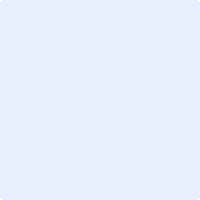 